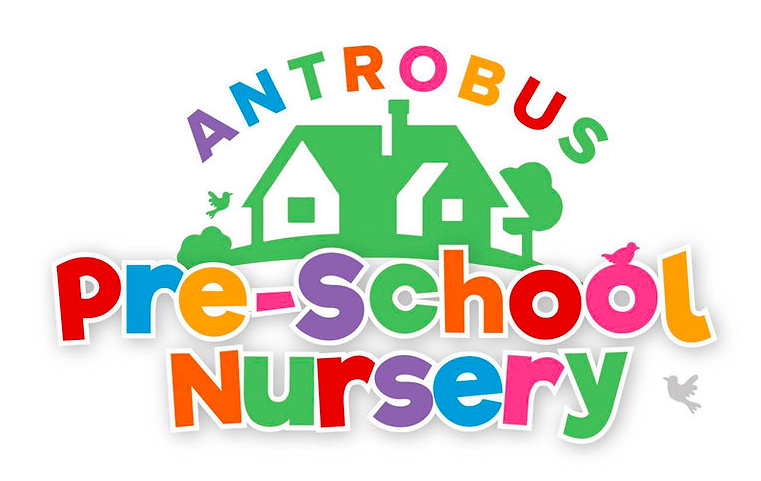 Term Dates 2023/2024Autumn Term 2023Nursery Opens after annual closure: Monday 4th September Nursery Closes to term time only children: Friday 20th October (Half Term)Nursery Opens to term time only children: Monday 30th October 
Nursery Closes for term time only children: Friday 15th December (Christmas Holidays)Nursery Closes to ALL children for annual Christmas Closure: Friday 22nd DecemberSpring Term 2024 Nursery Opens to ALL children: Wednesday 3rd January 2024Nursery Closes to term time only children: Friday 16th February Nursery reopens for term time only children: Monday 26th February Nursery closes for term time only children: Thursday 28th March (Spring holiday)Summer term 2024 Nursery reopens to term time only children: Monday 15th April Nursery closed to term time only children: Friday 24th May (half term)Nursery reopens to term time only children: Monday 10th June 
Nursery closes for term time only children: Friday 26th July (Summer Holidays)SUMMER CLOSURE WEEKS 2024: Nursery Closes for our 2 week closure: W/C 29th July & W/C 5th AugustNursery reopens to full year children: 12th August Nursery reopens to ALL children: TBCBank Holidays:Friday 29th March: Good Friday,      Monday April 1st: Easter Monday,      Monday May 6th: May Bank HolidayMonday May 27th: Spring Bank Holiday,     Monday August 26th: Summer Bank Holiday (this is within our two week Summer closure)